2016 Iowa Shares New Member Application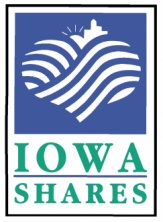 Iowa Shares, 20 East Market Street, Iowa City, Iowa 52240, (319) 338-1446info@iowashares.org, www.iowashares.orgREQUIREMENTSBe recognized as a 501(c)3 organization by the IRSHave a nondiscrimination policy in placeFundraising and administrative costs limited to 25%* or less of the organization’s budgetTo determine this from your IRS form 990: Add the management and general amount with the fundraising amount. Divide this amount by total revenue to get your administrative costs.Be in existence for a minimum of two years, or be a program of an organization that has been.PROCESSComplete the Iowa Shares application form and send it to our office.Include all necessary documentation. After the application is received, Iowa Shares requests that your organization give a short, informal presentation to the Iowa Shares board at one of our monthly meetings. This allows you and the Iowa Shares board members to ask questions. If possible, we would also like to present at one of your board or staff meetings, to answer any questions about Iowa Shares.Our Board meets from 6:30-8pm on the second Tuesday of most months. Please either call our office to set up a presentation time or contact the Membership Chair.Immediately following your presentation, the Iowa Shares board will meet privately to vote on acceptance; you will be notified within soon on the outcome of the vote.MEMBERSHIP DUESFirst year full members receive a discount membership so they are able to build recognition and support.  The first year dues are $250 and must be paid in full by June 1 of the year accepted into Iowa Shares.The renewing second year full member dues are $500 and must be paid in full by March 31 of the 2nd full membership year.The renewing full membership dues for subsequent years are currently set at $850 per year. Renewing membership dues must be paid in full by March 31 of each subsequent year.Dues for organizations renewing as Associate Members are $400.INCOME EARNING OPPORTUNITIESDesignated DonationsDesignated funds will be given to the designated member organization minus the administrative fee. The administrative fee is 15% (October 2012).Undesignated DonationsThe General Fund (or undesignated fund) is distributed only to member organizations that are working on Our Point System. By participating in meetings, committee work, campaigns and fundraising, members have the opportunity to earn points. (The point system is self-explanatory.)No organization is mandated to earn points. We understand that not every organization member has the time to commit to help IS maintain daily operations, so we developed our point system. The administrative % will be taken from the undesignated funds before the monies are distributed. The administrative fee for member organizations is 15%. (October 2012)2016 Iowa Shares New Member Application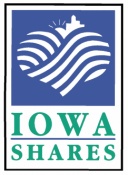 Organization: Address, Phone, Fax, Email & Website:Application Contact Person & Title:	Phone & Email:  Additional Contact & Title: 	Phone & Email: 1) Please describe your organization’s mission or purpose:2) Do you currently have 501(c)3 tax-exempt status (Y/N)?Date your organization was incorporated?				Date 501(c)3 granted?If No, is your organization part of another 501(c)3, or do you have a fiscal agent (Y/N) If so, who?Date organization was incorporated?3) Number of staff members? Full-time:	  	 Part-time:	# of Volunteers:		#of Board Members:4) Please describe the programs and/or services you offer or provide:Geographic area served:				Demographic served:4) Fiscal Information:A) Size of your annual budget: <$25,000                                      $25,000-$100,000 	$100,000-$250,000 			>$250,000 B) Administrative percent:	C) Does you organization conduct an annual audit (Y/N)?5) Signature RequiredI, the undersigned, verify that the statements above are true and accurate to the best of my knowledge.Signature and Date:Printed Name:ATTACHMENTSPlease also provide the following attachments:IRS 501(c)3 LetterMost recent IRS Form 990List of Current Board Members (with their Contact Information)If annual gross revenue is between $250,000 and $1,000,000, the financial statements should be reviewed by an independent public accountantIf annual gross revenue is in excess of $1 million, its financial statements should be independently auditedAnnual Report, Brochures, Newsletters, etc.Organization’s Nondiscrimination Policy